ПАМЯТКА ДЛЯ РОДИТЕЛЕЙЕжегодно в России отмечается большое количество чрезвычайных ситуаций с участием детей. Это не только дорожно-транспортные происшествия, но и преступные действия в отношении несовершеннолетних. В силу своей беспечности, дети не замечают множество угроз безопасности. Реальность такова, что без тщательной работы взрослых, ребёнок вне стен дома может подвергать свою жизнь и здоровье опасности.Детям стоит избегать прогулок в одиночестве в тёмное время суток, а также в местах, которые отличаются малолюдностью. Взрослые должны помочь ребёнку спланировать маршрут таким образом, чтобы он не проходил через потенциально опасные районы города и пустыри;В случае попыток противоправного поведения против детей, ребёнок должен сразу же бежать к людям, звать на помощь, а не пытаться решить проблему самостоятельно. Лучше показаться смешным, нежели стать жертвой ограбления или посягательства на личность;Взрослым необходимо следить за внешним видом детей: они не должны носить дорогих украшений, пользоваться модными сотовыми телефонами и т.д. Кроме того, одежда ребёнка не должна быть вызывающей и откровенной, так как это может спровоцировать грабителей или насильников на противоправное действие;При нападении преступников, ребёнку лучше не вступать с ними в споры, не реагировать агрессивно, использовать приёмы самообороны лишь тогда, когда это даст возможность спастись бегством;При проходе мимо подворотни, подъезда, необходимо держаться на безопасной дистанции от подозрительных людей, идти не останавливаясь и не реагируя на их провокации;Не стоит срезать путь через безлюдные места: парки, автостоянки, стадионы, пустыри, лесополосу и т.д., поскольку именно там по статистике совершается большинство преступлений и нападений на детей.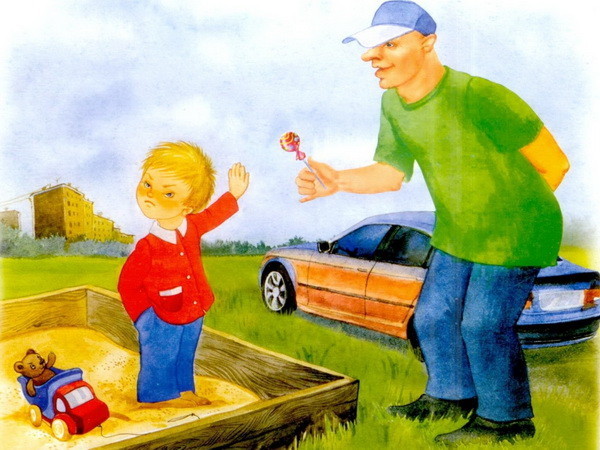 Если хотите, чтобы ребенок соблюдал правила безопасности, научитесь сами их соблюдать. Показывайте детям свои положительные поступки – например, соблюдая правила дорожного движения.Объясните своим детям, что у всех людей есть права, такие, например, как право дышать, которые нельзя отнять. И у детей есть такие права:1. Быть невредимым.Скажите детям, что никто не может отнять у них право быть невредимыми.2. Защищать своё тело.Дети должны знать, что их тело принадлежит только им, особенно те места, которые не принято показывать.3. Сказать «нет».Большинство детей учат беспрекословно слушаться взрослых. Это опасно. Объясните детям, что они имеют полное право сказать «нет» кому угодно, если этот человек пытается причинить им вред.4. Защищаться от хулиганов.Обычно хулиганы задирают подростков. Скажите детям, чтобы они звали на помощь друзей или отвечали «нет» без драки и шли к взрослому. Хулиганы трусливы, и твердое, громкое «нет» от группы детей, сопровождаемое угрозой позвать взрослых, часто отпугивает их.В случае реальной физической опасности детям зачастую приходится уступать требованиям хулигана. Иногда дети вступают в драку, защищая свое имущество из страха перед тем, что может случиться, если они вернутся домой без него. «Мама меня убьет, если я позволю хулиганам забрать мой велосипед. Он стоил огромных денег». Объясните детям, что важнее всего в таких случаях думать о собственной безопасности.5. Рассказывать.Объясните детям, что вне зависимости оттого, что именно произошло, вы на них не рассердитесь и хотите, чтобы они рассказывали вам о любом происшествии. Дети тоже могут чересчур щадить своих родителей и не сообщать каких-то пугающих подробностей, думая об их чувствах.6. Доверять.Когда детям говорят, чтобы они шли за помощью к взрослым, дети должны знать, что им поверят и их поддержат. Хотя иногда хочется воскликнуть «Я же тебе говорил», это не поможет ребенку справиться с проблемой. В другой раз он может просто ничего не сказать.Это особенно касается нападений на сексуальной почве, поскольку дети очень редко лгут в таких случаях. Если рассказу ребенка не верят, чувство оскорбленности может сохраниться на долгие годы, и при этом ребенок будет страдать от сознания собственной вины.7. Не держать секретов.Растлители малолетних часто говорят детям, что поцелуй или прикосновение «будет нашим секретом». Ребенка, наученного всегда хранить тайну, это приведет в замешательство. Объясните детям, что некоторые вещи НИКОГДА нельзя держать в тайне, даже если они обещали хранить секрет.8. Отвергать прикосновения.Объясните детям, что они могут сказать «нет» или согласиться, когда кто-нибудь хочет их поцеловать или обласкать, но никто не должен просить держать эти прикосновения в секрете. Детям часто не нравится, когда их обнимают или целуют, но это должно решаться по принципу выбора, а не страха. Их нельзя заставлять обнимать или целовать кого-нибудь.9. Не разговаривать с незнакомыми.НИКОГДА не следует заводить разговор с незнакомыми людьми. Поскольку порядочные взрослые и подростки сами никогда не подойдут к ребенку на улице (если только он не заблудился и не плачет), научите детей не обращать внимания на приставания посторонних. При этом дети вовсе не должны быть грубыми, они могут просто сделать вид, что не слышат, или быстро уйти или убежать. Скажите детям, что не будете на них сердиться, если они откажутся разговаривать с незнакомыми, и что вы хотите знать, если такое произойдет.10. Нарушать правила.Скажите детям, что разрешаете им нарушать какие угодно правила, если им нужно постоять за себя, и что всегда будете на их стороне, если им придется это сделать, чтобы остаться невредимыми. Например, можно убегать, кричать, поднимать панику, даже врать или лягаться, чтобы избежать опасности.Предупреждать детей об опасности – обязанность родителей.Внушите своим детям шесть «не»:1. Не открывай дверь незнакомым людям.2. Не ходи никуда с незнакомыми людьми, как бы они не уговаривали и чтобы интересное не предлагали.3. Не разговаривай с незнакомыми и малознакомыми людьми, не бери от них подарки.4. Не садись в машину с незнакомыми.5. Не играй на улице с наступлением темноты.6. Не входи в подъезд, лифт с незнакомыми людьми.Напоминайте, чтобы подростки соблюдали следующие правила:уходя из дома, всегда сообщали, куда идут и как с ними можно связаться в случае необходимости;избегали случайных знакомств, приглашений в незнакомые компании;сообщали по телефону, когда они возвращаются домой.Следите за тем, с кем общается ваш ребенок и где он бывает. Нет ли среди его знакомых сомнительных взрослых людей или подверженных криминальному влиянию сверстников. Постарайтесь изолировать от них ребенка.Смотрите, чтобы ваш ребенок не пользовался сомнительной литературой и видеопродукцией. Ограничьте и сделайте подконтрольным общение ребенка в интернете.Поддерживайте с детьми доверительные дружеские отношения. Не запугивайте ребенка наказаниями.При совершении любого преступления (правонарушения) при первой же возможности необходимо обратиться в органы внутренних дел. При этом следует помнить, что чем раньше пострадавший или свидетель обратится в милицию, тем больше шансов найти и задержать преступника. Желательно, чтобы кроме времени и места совершения преступления, были сообщены данные (приметы) преступника и сведения о похищенных вещах.Вызвать полицию со стационарного телефона можно, набрав номер «02», с сотового – «02», «002» или «020». Оператор службы «112» также может соединить с полицией.